КАРАР                                                                          ПОСТАНОВЛЕНИЕ05 март 2014 йыл                        № 3                        05 марта 2014годаОб организации обучения неработающего населения сельского поселения Петропавловский сельсовет в области гражданской обороны и защиты от чрезвычайных ситуацийВо исполнение Федеральных законов «О гражданской обороне» и «О защите населения и территорий от чрезвычайных ситуаций природного и техногенного характера», постановлений Правительства Российской Федерации от 4 сентября . № 547 «О подготовке населения в области защиты от чрезвычайных ситуаций природного и техногенного характера» и от 2 ноября . № 841 «Об утверждении Положения об организации обучения населения в области гражданской обороны» (в редакции постановления Правительства РФ от 22.10.2008 г. № 770), в соответствии с организационно-методическими указаниями по подготовке населения Республики Башкортостан в области гражданской обороны, защиты от ЧС, обеспечения пожарной безопасности и безопасности людей на водных объектах, ПОСТАНОВЛЯЮ:1. Утвердить комплексный план мероприятий по обучению неработающего населения в области гражданской обороны и защиты от чрезвычайных ситуаций (приложение № 1).2.Утвердить программу обучения неработающего населения в области гражданской обороны и защиты от чрезвычайных ситуаций (приложение № 2).3.Контроль за исполнением настоящего постановления оставляю за собой.Глава сельского поселения Петропавловский сельсоветмуниципального района Аскинский районРеспублики БашкортостанА.К. КадимовПриложение  № 1к постановлению главы сельского поселения Петропавловский сельсовет муниципального района Аскинский районот 09 марта . № 3Комплексный план мероприятий по обучению неработающего населения в области гражданской обороны и защиты от чрезвычайных ситуаций на 2014 год                    Управляющий делами                                                       Р.А. ХусаиноваПриложение № 2к постановлению главы сельского поселения Петропавловский сельсовет муниципального района Аскинский районот 09 марта . № 3ПРОГРАММА обучения неработающего населения в области гражданской обороны и защиты от чрезвычайных ситуацийI. Общие положенияПрограмма обучения населения, не занятого в сферах производства и обслуживания (далее - неработающее население), в области гражданской обороны и защиты от чрезвычайных ситуаций (далее - Программа) является одним из элементов единой системы подготовки населения в области гражданской обороны и защиты от чрезвычайных ситуаций природного и техногенного характера.Программа определяет основы организации и порядок обучения неработающего населения в целях подготовки их к умелым действиям при угрозе и возникновении аварий, катастроф и стихийных бедствий, опасностей, возникающих при ведении военных действий или вследствие этих действий, а также в повседневной деятельности.В Программе изложены организация и методика обучения неработающего населения, тематика, содержание занятий и расчет часов, а также требования к уровню знаний, умений и навыков неработающего населения, прошедшего обучение.II. Организация обучения1. Обучение неработающего населения в области гражданской обороны и защиты от чрезвычайных ситуаций организуется в соответствии с требованиями федеральных законов «О гражданской обороне» и «О защите населения и территорий от чрезвычайных ситуаций природного и техногенного характера», постановлений Правительства Российской Федерации от 4 сентября . № 547 «О подготовке  населения в области защиты от чрезвычайных ситуаций природного и техногенного характера» и от 2 ноября . № 841 «Об утверждении Положения об организации обучения населения в области гражданской обороны», организационно-методических указаний по подготовке населения Республики Башкортостан в области гражданской обороны, защиты от чрезвычайных ситуаций, обеспечения пожарной безопасности и безопасности людей на водных объектах на 2011 – 2015 годы», приказов и указаний Министерства Российской Федерации по делам гражданской обороны, чрезвычайным ситуациям и ликвидации последствий стихийных бедствий.2. Программа определяет содержание подготовки неработающего населения в области гражданской обороны и защиты от чрезвычайных ситуаций и рассчитана на 12 ч.Знания, умения и навыки, полученные при освоении настоящей Программы, совершенствуются при привлечении неработающего населения на учения и тренировки по месту жительства. 3. Обучение неработающего населения проводится по решению руководителя организации или учреждения, на базе которых создан учебно-консультационный пункт по ГОЧС. 4. Для проведения занятий в УКП по ГОЧС приказом руководителя создаются учебные группы. Занятия проводят инструкторы, прошедшие соответствующую подготовку в ГБОУ «Учебно-методический центр по гражданской обороне и чрезвычайным ситуациям Республики Башкортостан» или на муниципальных курсах по гражданской обороне. Занятия по медицинским темам и по проблемам психологической подготовки проводят соответствующие специалисты. Руководители учебных групп ежегодно назначаются распоряжением приказом руководителя. Они должны ежегодно проходить подготовку в ГБОУ «Учебно-методический центр по гражданской обороне и чрезвычайным ситуациям Республики Башкортостан» или на муниципальных курсах по гражданской обороне.5. Занятия и тренировки, проводимые с неработающим населением должны быть нацелены на привитие навыков по действиям при различных сигналах оповещения в различных условиях обстановки. На всех занятиях следует использовать технические средства обучения.6. Руководители организаций и учреждений, на базе которых созданы учебно-консультационные пункты по ГОЧС обязаны оказывать организационную, техническую и методическую помощь руководителям учебных групп, осуществлять постоянный контроль за подготовкой и проведением занятий с соответствующими записями в журнале учета занятий.7. В ходе занятий постоянное внимание должно уделяться психологической подготовке обучаемых, выработке у них уверенности в надежности и эффективности мероприятий гражданской обороны и единой государственной системы предупреждения и ликвидации чрезвычайных ситуаций, воспитанию стойкости, готовности выполнять обязанности в сложной обстановке, при высокой организованности и дисциплине.8. В результате обучения неработающее население должно:знать:основные средства и способы защиты от АХОВ, современных средств поражения, последствий стихийных бедствий, аварий и катастроф;правильно действовать по сигналу «Внимание всем!» и другим речевым сообщениям органов, специально, уполномоченных решать задачи ГО и задачи предупреждения и ликвидации ЧС на местах, правила проведения эвакомероприятий в ЧС мирного и военного времени.уметь:пользоваться индивидуальными и коллективными средствами защиты и изготавливать простейшие средства защиты органов дыхания;правильно действовать по сигналу «Внимание всем!» и другим речевым сообщениям в условиях стихийных бедствий, аварий и чрезвычайных ситуаций;оказывать само- и взаимопомощь при травмах, ожогах, отравлениях, поражении электрическим током и тепловом ударе;защищать детей и обеспечивать безопасность при выполнении мероприятий гражданской обороны и защиты от чрезвычайных ситуаций.Наименование тем, виды занятий и количество часов IV. Содержание тем занятийТема № 1. Обязанности населения по гражданской обороне и защите от чрезвычайных ситуаций. Порядок оповещения населения о чрезвычайных ситуациях. Действия населения по сигналу «Внимание всем!» и речевым сообщениям.Понятие гражданской обороны, ее роль и место в общей системе национальной безопасности. Обязанности населения по ГО, защиты от ЧС природного и техногенного характера и обеспечения пожарной безопасности.Порядок оповещения населения о ЧС. Действия населения по сигналу «Внимание всем!» и речевым сообщениям органов, специально, уполномоченных решать задачи ГО и задачи предупреждения и ликвидации ЧС.Тема № 2. Действия населения при стихийных бедствиях, авариях, катастрофах. Ведение аварийно-спасательных и других неотложных работ.Понятия о стихийном бедствии и источниках чрезвычайных ситуаций природного характера. Классификация и характеристика чрезвычайных ситуаций природного характера. Их причины и последствия. Действия населения при оповещении о стихийных бедствиях.Действия по обеспечению спасательных работ при извлечении пострадавших из-под завалов. Тема № 3. Методы обнаружения и измерения ионизирующих излучений. Приборы радиационной разведки и дозиметрического контроля, порядок  работы с ними.Радиоактивное загрязнение местности при авариях на радиационно-опасных объектах. Понятие о дозах облучения, уровнях загрязнения различных поверхностей и объектов, продуктов питания, фуража и воды. Методы обнаружения и измерения ионизирующих излучений, единицы измерения. Классификация приборов радиационной разведки (РР) и дозиметрического контроля (ДК). Тема № 4. Действия населения при обеззараживании территорий, зданий и сооружений. Санитарная обработка людей.Действия населения при обеззараживании территорий, зданий и сооружений. Сущность и способы частичной и полной специальной обработки. Понятие о дезактивации, дегазации и дезинфекции. Вещества, растворы и технические средства, применяемые для этих целей.Санитарная обработка населения. Тема № 5. Аварийно химически опасные вещества (АХОВ).  Их воздействие на организм человека. Приборы химической разведки и порядок работы с ними.Классификация АХОВ. Воздействие токсических свойств основных АХОВ на население в санитарно-защитной зоне.Предельно допустимые и поражающие концентрации.Приборы химической разведки (ХР), их принципы действия и основные характеристики. Тема № 6. Средства индивидуальной защиты и порядок их использования.Средства индивидуальной защиты, их классификация, принципы действия, основные характеристики. Порядок определения размера противогаза и его надевание. Тема № 7. Повышение защитных свойств дома (квартиры) от проникновения радиоактивной пыли и  АХОВ. Правила поведения населения при проведении изоляционно-ограничительных мероприятий.Общие понятия, основные принципы и способы защиты населения от проникновения радиоактивной пыли и АХОВ.Правила поведения населения при проведении изоляционно-ограничительных мероприятий.Тема № 8. Порядок заполнения защитных сооружений (ЗС) и пребывания в них. Порядок эвакуации из защитных сооружений. Защита населения путем эвакуации. Порядок  проведения эвакуации.Порядок оповещения населения об угрозе возникновения ЧС мирного и  военного времени.Очередность и порядок проведения эвакуационных мероприятий.Организация эвакуации населения из районов разрушений, пожаров и других опасных зон.Тема № 9. Выполнение противопожарных мероприятий. Локализация и тушение пожаров.Основные требования пожарной безопасности в быту. Система оповещения и инструкция по действиям населения при пожаре. Обязанности граждан по соблюдению правил пожарной безопасности. Технические средства пожаротушения. Действия населения по предупреждению пожара. Порядок применения первичных средств пожаротушения. Тема № 10. Медицинские средства индивидуальной защиты населения. Оказание само- и взаимопомощи при ранениях, кровотечениях, переломах и ожогах.Введение антидотов, выдача радиопротекторов и противобактериальных средств пораженным отравляющими веществами, ионизирующими излучениями или бактериальными (биологическими) средствами (использование аптечки индивидуальной – АИ-1, АИ-1м, АИ-2  и комплекта индивидуальной медицинской гражданской защиты «Юнита»).Первая помощь при кровотечениях и ранениях. Способы остановки кровотечения. Виды повязок. Правила и приемы наложения повязок на раны. Первая помощь при переломах. Приемы и способы иммобилизации с применением табельных и подручных средств. Способы и правила транспортировки и переноски пострадавших. Первая помощь химических и термических ожогах. Рекомендуемый состав домашней  медицинской аптечки.Тема № 11.  Особенности защиты детей. Обязанности взрослого населения по ее организации. Морально-психологическая подготовка  населения к действиям в ЧС.Организация защиты детей. Порядок применения КЗД и детских противогазов. Задачи, содержание и организация морально-психологической подготовки, пути, формы и методы повышения  психологической устойчивости людей при действиях в ЧС.Тема № 12. Защита продуктов питания, фуража, воды от заражения радиоактивными, отравляющими веществами и бактериальными средствами. Организация защиты сельскохозяйственных животных и растений от заражения. Обсервация и карантин.Подготовка холодильных и складских помещений, зерно- и овощехранилищ в угрожаемый период с использованием подручных средств. Накопление материалов и тары для укрытия и хранения продуктов растениеводства и животноводства.Обработка и обеззараживание продуктов при складском хранении и в полевых условиях. Технические средства и химические вещества, используемые для этих целей.Организация и проведение режимных и карантинных мероприятий. Управляющий делами                                                      Р.А.ХусаиноваБАШҠОРТОСТАН РЕСПУБЛИКАҺЫАСҠЫН РАЙОНЫ МУНИЦИПАЛЬ РАЙОНЫНЫҢ ПЕТРОПАВЛОВКА АУЫЛ СОВЕТЫ АУЫЛ БИЛӘМӘҺЕ  ХАКИМИӘТЕ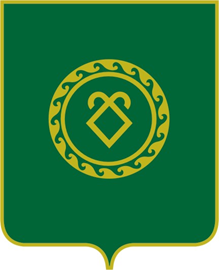 АДМИНИСТРАЦИЯ СЕЛЬСКОГО ПОСЕЛЕНИЯ ПЕТРОПАВЛОВСКИЙ СЕЛЬСОВЕТ МУНИЦИПАЛЬНОГО РАЙОНА АСКИНСКИЙ РАЙОН  РЕСПУБЛИКИ БАШКОРТОСТАН№ п/пПеречень мероприятийСрок исполненияОтветственный за организацию и проведение мероприятия1Разработка и утверждение комплексного плана мероприятий по обучению неработающего населения в области ГО и ЧС в сельском поселении Петропавловский сельсовет.До 05 мартаАдминистрация сельского поселения Петропавловский сельсовет2Подготовка и представление в КЧС и ОПБ муниципального района  копии утвержденного комплексного плана сельского поселенияДо 18 мартаАдминистрация сельского поселения Петропавловский сельсовет3Доведение до неработающего населения мер обеспечения пожарной безопасности в населенных пунктах района;     - в весенне-летний период;     - в осенне-зимний периодАпрель–августСентябрь-мартАдминистрация сельского поселения Петропавловский сельсовет4Организация профилактической работы по вопросам безопасности на воде с населением в осенне-зимний период.октябрьАдминистрация сельского поселения Петропавловский сельсовет5Организация и проведение занятий (консультаций) с родителями учащихся в общеобразовательных учреждениях.1 сентябряДиректора школ д. Петропавловка и с. Кигазы6Распространение памяток и листовок среди неработающего населения по правилам поведения и способам защиты в различных аварийных и чрезвычайных ситуациях в рамках месячников противопожарной безопасности, гражданской защиты, безопасности детей и безопасности на воде.В течение годаАдминистрация сельского поселения Петропавловский сельсовет7Распространение памяток, листовок и буклетов среди неработающего населения но вопросам пожарной безопасности, предупреждения и защиты от ЧС и безопасности на водных объектахВ течение годаАдминистрация сельского поселения Петропавловский сельсовет8Информирование населения о мерах пожарной безопасности в период проведения новогодних праздников (распространение памяток).1 декабря – 15январяАдминистрация сельского поселения Петропавловский сельсовет9Разработка и размещение «Уголков безопасности» по гражданской обороне и защиты от чрезвычайных ситуаций в местах массового пребывания людей.В течение годаРуководители организаций и учреждений, глава сельского поселения, директора школ№№ темНаименование темВид занятияКол-во часов1.Обязанности населения по гражданской обороне и защите от  чрезвычайных ситуаций.Порядок оповещения населения о чрезвычайных ситуациях. Действия населения по сигналу «Внимание всем!» и речевым сообщениям.лекция12.Действия населения при стихийных бедствиях, авариях, катастрофах. Ведение аварийно-спасательных и других неотложных работ.лекция13.Методы обнаружения и измерения ионизирующих излучений. Приборы радиационной разведки и дозиметрического контроля, порядок  работы с ними.практическое занятие14.Действия населения при обеззараживании территорий, зданий и сооружений. Санитарная обработка людейлекция15.Аварийно химически опасные вещества (АХОВ).  Их воздействие на организм человека. Приборы химической разведки и порядок работы с ними.практическое занятие16.Средства индивидуальной защиты и порядок их использования.практическое занятие17.Повышение защитных свойств дома (квартиры) от проникновения радиоактивной пыли и  АХОВ.Правила поведения населения при проведении изоляционно-ограничительных мероприятий.лекция18.Порядок заполнения защитных сооружений (ЗС) и пребывания в них. Порядок эвакуации из защитных сооружений. Защита населения путем эвакуации. Порядок  проведения эвакуации.практическое занятие19.Выполнение противопожарных мероприятий. Локализация и тушение пожаровлекция110.Медицинские средства индивидуальной защиты населения. Оказание само- и взаимопомощи при ранениях, кровотечениях, переломах и ожогахпрактическое занятие111.Особенности защиты детей. Обязанности взрослого населения по ее организации.Морально-психологическая подготовка  населения к действиям в ЧС.лекция112.Защита продуктов питания, фуража, воды от заражения радиоактивными, отравляющими веществами и бактериальными средствами.Организация защиты сельскохозяйственных животных и растений от заражения. лекция1